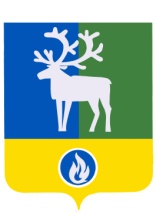 БЕЛОЯРСКИЙ РАЙОНХАНТЫ-МАНСИЙСКИЙ АВТОНОМНЫЙ ОКРУГ - ЮГРААДМИНИСТРАЦИЯ БЕЛОЯРСКОГО РАЙОНАПОСТАНОВЛЕНИЕот 8 апреля 2024 года							                      № 276О внесении изменений в приложение к постановлению администрацииБелоярского района от 1 ноября 2017 года № 1020П о с т а н о в л я ю:1. Внести в приложение «Муниципальная программа Белоярского района «Формирование современной городской среды» (далее – Программа) к постановлению администрации Белоярского района от 1 ноября 2017 года № 1020 «Об утверждении муниципальной программы Белоярского района «Формирование современной городской среды» следующие изменения:1) позицию паспорта Программы «Параметры финансового обеспечения муниципальной программы» изложить в следующей редакции:2) таблицу 4 «Распределение финансовых ресурсов муниципальной программы» Программы изложить в редакции согласно приложению к настоящему постановлению.2. Опубликовать настоящее постановление в газете «Белоярские вести. Официальный выпуск».3. Настоящее постановление вступает в силу после официального опубликования.4. Контроль за выполнением постановления возложить на первого заместителя главы Белоярского района Ойнеца А.В.Глава Белоярского района							        С.П.МаненковИ З М Е Н Е Н И Я,вносимые в таблицу 4 муниципальной программы Белоярского района«Формирование современной городской среды»«Таблица 4Распределение финансовых ресурсов муниципальной программы».Параметры финансового обеспечения муниципальной программыОбщий объем финансирования муниципальной программы на 2018 - 2026 годы составляет 736 533,2 тыс. рублей, в том числе:2018 год – 38 976,9 тыс. рублей;2019 год – 80 933,2 тыс. рублей;2020 год – 99 962,7 тыс. рублей;2021 год – 85 383,5 тыс. рублей;2022 год – 48 976,4 тыс. рублей;2023 год – 298 332,9 тыс. рублей;2024 год – 54 767,6 тыс. рублей;2025 год – 14 600,0 тыс. рублей;2026 год – 14 600,0 тыс. рублей;1) за счет средств бюджета Белоярского района, сформированного за счет средств бюджета Российской Федерации (далее – федеральный бюджет) – 213 303,6 тыс. рублей, в том числе:2018 год – 3 324,5 тыс. рублей;2019 год – 64 445,7 тыс. рублей;2020 год – 59 943,8 тыс. рублей;2021 год – 3 894,3 тыс. рублей;2022 год – 3 803,0 тыс. рублей;2023 год – 74 060,2 тыс. рублей;2024 год – 3 832,1 тыс. рублей;2) за счет средств бюджета Белоярского района, сформированного за счет средств бюджета Ханты-Мансийского автономного округа – Югры (далее – бюджет автономного округа) – 234 106,4 тыс. рублей, в том числе:2018 год – 21 826,9 тыс. рублей;2019 год – 9 375,8 тыс. рублей;2020 год – 6 345,6 тыс. рублей;2021 год – 34 371,8 тыс. рублей;2022 год – 8 477,2 тыс. рублей;2023 год – 147 715,3 тыс. рублей;2024 год – 5 993,8 тыс. рублей;3) за счет средств бюджета Белоярского района 289 123,2 тыс. рублей, в том числе:2018 год – 13 825,5 тыс. рублей;2019 год – 7 111,7 тыс. рублей;2020 год – 33 673,3 тыс. рублей;2021 год – 47 117,4 тыс. рублей;2022 год – 36 696,2 тыс. рублей;2023 год – 76 557,4 тыс. рублей;2024 год – 44 941,7 тыс. рублей;2025 год – 14 600,0 тыс. рублей;2026 год – 14 600,0 тыс. рублей»;ПРИЛОЖЕНИЕк постановлению администрации Белоярского районаот 8 апреля 2024 года № 276Номер основного мероприятияНаименование основных мероприятий муниципальной программы (их связь с показателями муниципальной программы)Ответственный исполнитель, соисполнитель муниципальной программыИсточники финансированияОбъем бюджетных ассигнований на реализацию муниципальной программы (тыс.рублей)Объем бюджетных ассигнований на реализацию муниципальной программы (тыс.рублей)Объем бюджетных ассигнований на реализацию муниципальной программы (тыс.рублей)Объем бюджетных ассигнований на реализацию муниципальной программы (тыс.рублей)Объем бюджетных ассигнований на реализацию муниципальной программы (тыс.рублей)Объем бюджетных ассигнований на реализацию муниципальной программы (тыс.рублей)Объем бюджетных ассигнований на реализацию муниципальной программы (тыс.рублей)Объем бюджетных ассигнований на реализацию муниципальной программы (тыс.рублей)Объем бюджетных ассигнований на реализацию муниципальной программы (тыс.рублей)Объем бюджетных ассигнований на реализацию муниципальной программы (тыс.рублей)Номер основного мероприятияНаименование основных мероприятий муниципальной программы (их связь с показателями муниципальной программы)Ответственный исполнитель, соисполнитель муниципальной программыИсточники финансированияВсегов том числев том числев том числев том числев том числев том числев том числев том числев том числеНомер основного мероприятияНаименование основных мероприятий муниципальной программы (их связь с показателями муниципальной программы)Ответственный исполнитель, соисполнитель муниципальной программыИсточники финансированияВсего2018 г.2019 г.2020 г.2021 г.2022 г.2023 г.2024 г.2025 г.2026 г.12345678910111213141Благоустройство дворовых территорий поселений Белоярского района (1,4)УКСВсего:122 057,413 689,25 576,02 196,720 898,026 416,921 313,023 967,64 000,04 000,01Благоустройство дворовых территорий поселений Белоярского района (1,4)УКСфедеральный бюджет1 053,81 053,8--------1Благоустройство дворовых территорий поселений Белоярского района (1,4)УКСбюджет автономного округа4 987,72 458,8---2 528,9----1Благоустройство дворовых территорий поселений Белоярского района (1,4)УКСбюджет Белоярского района116 015,910 176,65 576,02 196,720 898,023 888,021 313,023 967,64 000,04 000,02Благоустройство общественных территорий поселений Белоярского района (2,3,4)УКСВсего:81 451,325 287,7-30 320,8 22 852,81 689,5100,51 200,0--2Благоустройство общественных территорий поселений Белоярского района (2,3,4)УКСфедеральный бюджет2 270,72 270,7--------2Благоустройство общественных территорий поселений Белоярского района (2,3,4)УКСбюджет автономного округа19 368,119 368,1--------2Благоустройство общественных территорий поселений Белоярского района (2,3,4)УКСбюджет Белоярского района59 812,53 648,9-30 320,822 852,81 689,5100,51 200,0--3Региональный проект «Формирование комфортной городской среды»УКСВсего:533 024,5-75 357,267 445,241 632,720 870,0276 919,429 600,010 600,10 600,3Региональный проект «Формирование комфортной городской среды»УКСфедеральный бюджет209 979,1-64 445,759 943,83 894,33 803,074 060,23 832,1--3Региональный проект «Формирование комфортной городской среды»УКСбюджет автономного округа209 750,6-9 375,86 345,634 371,85 948,3147 715,35 993,8--3Региональный проект «Формирование комфортной городской среды»УКСбюджет Белоярского района113 294,8-1 535,71 155,83 366,6511 118,755 143,919 774,110 600,010 600,03.1Благоустройство дворовых территорий поселений Белоярского района (1,4)УКСВсего:14 224,0-2 691,4-11 532,6-----3.1Благоустройство дворовых территорий поселений Белоярского района (1,4)УКСфедеральный бюджет----------3.1Благоустройство дворовых территорий поселений Белоярского района (1,4)УКСбюджет автономного округа12 801,6-2 422,3-10 379,3-----3.1Благоустройство дворовых территорий поселений Белоярского района (1,4)УКСбюджет Белоярского района1 422,4-269,1-1 153,3-----3.2Благоустройство общественных территорий поселений Белоярского района (2,3,4)УКС, КФВсего:518 800,5-72 665,867 445,230 100,120 870,0276 919,429 600,010 600,010 600,03.2Благоустройство общественных территорий поселений Белоярского района (2,3,4)УКС, КФфедеральный бюджет209 979,1-64 445,759 943,83 894,33 803,074 060,23 832,1--3.2Благоустройство общественных территорий поселений Белоярского района (2,3,4)УКС, КФбюджет автономного округа196 949,0-6 953,56 345,623 992,55 948,3147 715,35 993,8--3.2Благоустройство общественных территорий поселений Белоярского района (2,3,4)УКС, КФбюджет Белоярского района111 872,4-1 266,61 155,82 213,311 118,755 143,919 774,110 600,010 600,0Итого по муниципальной программеВсего:736 533,238 976,980 933,299 962,785 383,548 976,4298 332,954 767,614 600,014 600,0Итого по муниципальной программефедеральный бюджет213 303,63 324,564 445,759 943,83 894,33 803,074 060,23 832,1--Итого по муниципальной программебюджет автономного округа234 106,421 826,99 375,86 345,634 371,88 477,2147 715,35 993,8--Итого по муниципальной программебюджет Белоярского района289 123,213 825,57 111,733 673,347 117,436 696,276 557,444 941,714 600,0 14 600,0